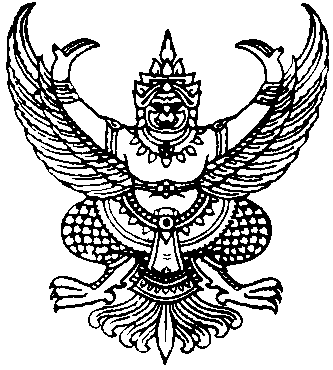 ที่ นศ ๕๖๗๐๑ /	 			   	           สำนักงานเทศบาลตำบลปากน้ำฉวาง  	 ถนนแหลมยูง – วังม่วง  นศ ๘๐๑๕๐เรื่อง	ขอประชาสัมพันธ์ฐานข้อมูลเกี่ยวกับศาสนา ศิลปะ วัฒนธรรม ประเพณี และภูมิปัญญาท้องถิ่นเรียน	สิ่งที่ส่งมาด้วย	ฐานข้อมูลเกี่ยวกับศาสนา ศิลปะ วัฒนธรรม ประเพณี และภูมิปัญญาท้องถิ่น	จำนวน  1  ชุด		ด้วยเทศบาลตำบลปากน้ำฉวาง จัดทำฐานข้อมูลเกี่ยวกับศาสนา ศิลปะ วัฒนธรรม ประเพณี และภูมิปัญญาท้องถิ่น เพื่อสืบสานและอนุรักษ์ภูมิปัญญาท้องถิ่นที่สำคัญและมีประโยชน์ไว้ไม่ให้สูญหายไปจากชุมชน ให้ผู้รับการถ่ายทอดตระหนักถึงความสำคัญของภูมิปัญญาในท้องถิ่นของตนเอง อันจะนำไปสู่การอนุรักษ์และพัฒนาภูมิปัญญานั้นๆ ต่อไป		ในการนี้  เทศบาลตำบลปากน้ำฉวาง จึงขอประชาสัมพันธ์ฐานข้อมูลเกี่ยวกับศาสนา ศิลปะ วัฒนธรรม ประเพณี และภูมิปัญญาท้องถิ่น รายละเอียดตามสิ่งที่ส่งมาพร้อมนี้		จึงเรียนมาเพื่อโปรดทราบ							 ขอแสดงความนับถือ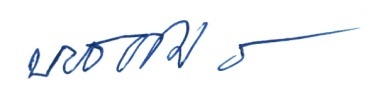 	    (นายบุญธรรม  รุ่งเรือง)               นายกเทศมนตรีตำบลปากน้ำฉวางสำนักปลัดเทศบาล (งานการศึกษา)โทร. ๐๗๕ – ๔๘๐๒๘๐ ต่อ 103,109โทรสาร. ๐๗๕ – ๔๘๐๒๗๖  WWW.Paknamgchawang.go.thโครงการ/กิจกรรมในมิติทางศาสนา ที่องค์กรปกครองส่วนท้องถิ่น หน่วยงานภาครัฐภาคเอกชน ภาคประชาชน และทุกภาคส่วน มีแผนดำเนินการในพื้นที่ในปีงบประมาณ พ.ศ.2560ที่หน่วยงานโครงการ/กิจกรรมเป้าหมายช่วงเวลาดำเนินการหน่วยงานร่วมบูรณาการ1เทศบาลตำบลปากน้ำฉวาง----